22.04.2020 Zajęcia zdalne. Grupa II NiezapominajkiWitam serdecznie w środę! Zapraszam do zabawy.Wyjaśnij dziecku zdanie: Lasy to płuca Ziemi.Lasy produkują tlen, którym oddychamy, zatrzymują także pył i kurz, oczyszczają powietrze, a drzewa iglaste wydzielają olejki eteryczne.Zabawa graficzna – DrzewoDziecko otrzymuje kartkę z narysowanym konturem drzewa. W zależności od kształtu drzewa wypełnia rysunek trójkątami( drzewo iglaste), małymi kółkami ( drzewo liściaste).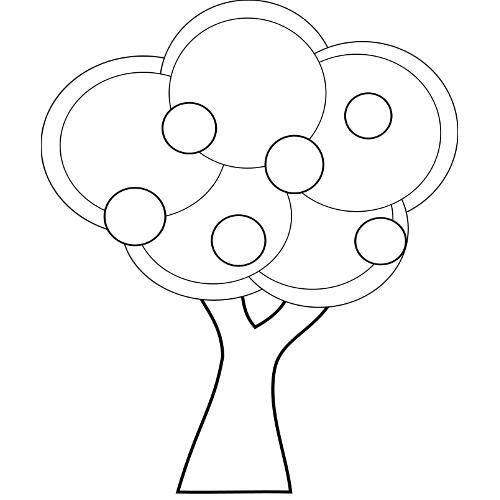 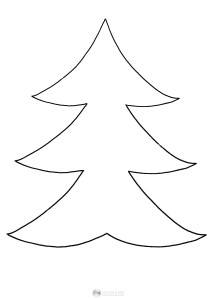 Rodzicu ,porozmawiaj z dzieckiem co zanieczyszcza powietrze?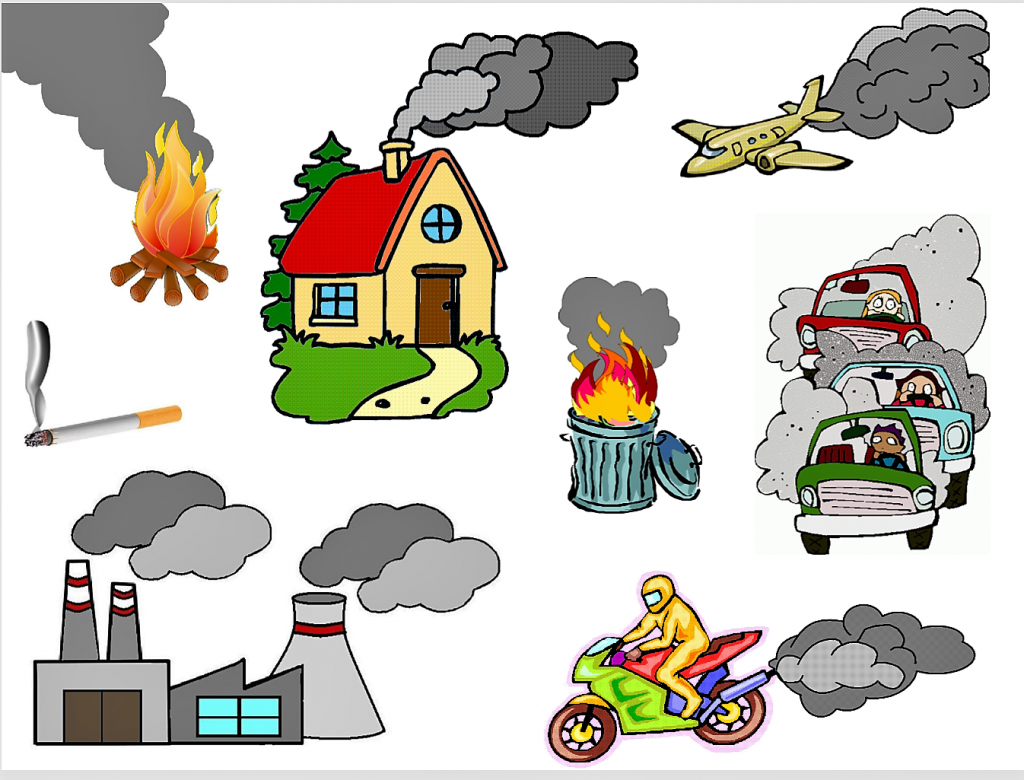 Proponuję grę o segregacji śmiecihttps://www.miniminiplus.pl/rybka-minimini/gry/segregacja-smieciSegregujemy śmieci.Kolory kontenerów wszyscy dobrze znamy,Segregujemy śmieci, do nich je wrzucamy:Do żółtego butelki, szkło do zielonego,Gazety i kartony zawsze do niebieskiego.Pokoloruj obrazek zgodnie z rymowanką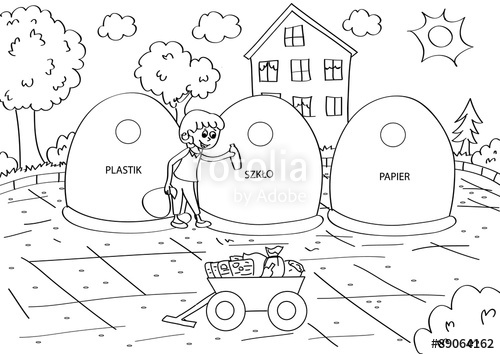 